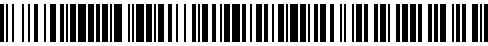 12396/C/2020-HMSUAUKČNÍ VYHLÁŠKAč. EAS/CB/47/2020Aukce se řídí platným Aukčním řádem, není-li stanoveno v této aukční vyhlášce jinak. Aukční řád je v elektronické podobě uveřejněn na webových stránkách www.nabidkamajetku.cz.I.Termín konání aukceTouto Aukční vyhláškou se vyhlašuje konání aukce prostřednictvím Elektronického aukčního systému Správce: Úřadu pro zastupování státu ve věcech majetkových, se sídlem Rašínovo nábřeží 390/42, 128 00 Praha 2, IČO: 69797111, dostupného na webových stránkách www.nabidkamajetku.cz. Začátek aukce se stanovuje na den: 15.7.2020 v 11:00 hod.Konec aukce se stanovuje na den:   17.7.2020 v 11:00 hod.Zadavatelem aukce je Úřad pro zastupování státu ve věcech majetkových.Příslušným pracovištěm Zadavatele aukce je Územní pracoviště České Budějovice.Kontaktní osobou je Bc. Anna Nováčková, telefon: 387 724 318,e-mail: anna.novackova1@uzsvm.cz .II.Podmínky účasti v aukciÚčast v aukci je možná pouze pro registrované uživatele Elektronického aukčního systému (dále jen „EAS“). Způsob registrace je uveden v Aukčním řádu zveřejněném na webových stránkách www.nabidkamajetku.cz, na těchto webových stránkách je možné také registraci provést. Zároveň je podmínkou účasti složení částky na úhradu části kupní ceny (dále jen „kauce“) ve smyslu čl. 5 odst. 2 písm. c) Aukčního řádu, a to ve výši 14 040,-Kč. Kauci lze složit pouze bezhotovostním převodem na účet č. 6015 – 3222231/0710 tak, aby byla připsána na účet Zadavatele aukce ve lhůtě do 14.7.2020 do 9:00 hod. Jako variabilní symbol a specifický symbol každý uživatel uvede údaje, které jsou zaslány systémem po přihlášení se k aukci. V případě, kdy se účastník aukce nestane Vítězem aukce a uhradil kauci jiným způsobem než bezhotovostním převodem (platba v hotovosti u poskytovatele bankovních služeb), je povinen sdělit kontaktní osobě číslo účtu, na který se mu má kauce vrátit. Takto musí učinit prostřednictvím e-mailové adresy uvedené v kontaktních údajích u svého uživatelského účtu v EAS, a to ve lhůtě 7 pracovních dnů ode dne ukončení aukce.Úhrada kauce v hotovosti do pokladny Zadavatele aukce je nepřípustná. Kauci je nutné zaslat v dostatečném časovém předstihu vzhledem ke lhůtám mezibankovních převodů; včasné připsání kauce na účet Zadavatele aukce je odpovědností účastníka. Případné zdržení připsání kauce na účet Zadavatele aukce jde k tíži uživatele.III.Označení vyhlašovatele aukceČeská republika - Úřad pro zastupování státu ve věcech majetkových, se sídlem Rašínovo nábřeží 390/42, 128 00 Praha 2, IČO: 69797111, za kterou právně jedná JUDr. Jana Korešová, ředitelka odboru Hospodaření s majetkem státu Územního pracoviště České Budějovice, pověřená na základě Příkazu generálního ředitele č. 6/2019, v platném znění.IV.Předmět aukcePředmětem elektronické aukce je níže uvedený majetek:pozemek pozemková parcela číslo 1298/42, o výměře 68 m², druh pozemku: ostatní plocha, způsob využití: jiná plocha pozemek pozemková parcela číslo 1298/45, o výměře 140 m², druh pozemku: ostatní plocha, způsob využití: jiná plocha pozemek pozemková parcela číslo 1298/51, o výměře 32 m², druh pozemku: ostatní plocha, způsob využití: jiná plocha pozemek pozemková parcela číslo 1298/53, o výměře 180 m², druh pozemku: ostatní plocha, způsob využití: jiná plocha zapsaný na listu vlastnictví č. 60000 pro katastrální území Heřmaň u Českých Budějovic, obec Heřmaň, vedeném u Katastrálního úřadu pro Jihočeský kraj, Katastrálního pracoviště České Budějovice.Popis předmětu aukce:Pozemky se nachází mimo obec Heřmaň v lokalitě u čističky odpadních vod. Dle platného územního plánu se jedná o pozemky spadající do ploch určených k občanskému vybavení.  Na části pozemku p.p.č. 1298/51 a 1298/53 se nachází zpevněné plochy ve zhoršeném stavu - účelová komunikace, ostatní pozemky jsou volné, pozemky jsou z části pokryty drobným náletem.Vlastníkem výše uvedeného majetku je Česká republika, příslušnost hospodařit s majetkem státu má Úřad pro zastupování státu ve věcech majetkových, se sídlem Rašínovo nábřeží 390/42, 128 00 Praha 2, IČO: 697 97 111.V.Prohlídka předmětu aukceProhlídka předmětu aukce se neuskuteční, protože majetek je volně přístupný. Každý zájemce se může s předmětem aukce seznámit podle svých časových možností.   VI.Nejnižší podání a příhozNejnižší podání činí 140 400 Kč (slovy: sto čtyřicet tisíc čtyři sta korun českých).Příhoz je stanoven na částku minimálně  2 000 Kč (slovy: dva tisíce korun českých).VII.Účastníci aukceUživatelům EAS, kteří se do aukce přihlásí, bude jako účastníkům aukce přiděleno ID účastníka aukce, které platí pouze pro konkrétní aukci. Vstupem do aukce účastník souhlasí s podmínkami kupní smlouvy.Kromě prohlášení podle Aukčního řádu účastník svou účastí v aukci prohlašuje, že nemá vůči Zadavateli aukce dluh, jehož plnění je vynutitelné na základě vykonatelného exekučního titulu podle § 40 zákona č. 120/2001 Sb., o soudních exekutorech a exekuční činnosti (exekuční řád), ve znění pozdějších předpisů; v případě, že dojde ke změně v této skutečnosti, nebude se účastnit žádné aukce v EAS a bezodkladně tyto změny oznámí správci. Existence takového dluhu může být důvodem pro odmítnutí uzavření kupní smlouvy s Vítězem aukce.VIII.Úhrada ceny dosažené v aukci a převzetí předmětu aukceJestliže Vítěz aukce při přihlašování do aukce uvedl, že předmět chce nabýt do spoluvlastnictví, musí ve lhůtě do 14 pracovních dnů ode dne udělení souhlasu doložit kontaktní osobě souhlas budoucího spoluvlastníka/spoluvlastníků k nabytí spoluvlastnického podílu na předmětu aukce v prosté kopii (viz Příloha č. 1 Aukčního řádu).Jestliže Vítěz aukce při přihlašování uvedl, že předmět aukce chce nabýt do společného jmění manželů, musí manžel/ka ve lhůtě do 14 pracovních dnů ode dne udělení souhlasu doložit kontaktní osobě své identifikační údaje. Pokud podává nabídku jeden z manželů a hodlá kupní smlouvou nabýt předmět aukce do svého výlučného vlastnictví, musí ve lhůtě do 14 pracovních dnů od udělení souhlasu doložit kontaktní osobě jednu z listin dle čl. 10 odst. 3 písm. d) Aukčního řádu. Vítěz aukce je povinen se dostavit ve lhůtě do 30 pracovních dnů ode dne udělení souhlasu na příslušné pracoviště Zadavatele aukce, prokázat svou totožnost (včetně rodného čísla) ve smyslu čl. 10 odst. 3 Aukčního řádu a platně podepsat kupní smlouvu. Poté je třeba jeden podepsaný výtisk doručit s úředně ověřeným podpisem na příslušné pracoviště ve lhůtě do 14 pracovních dnů ode dne podpisu kupní smlouvy, pokud to Aukční řád vyžaduje. Ustanovení předchozí věty se nevztahuje na osoby se založeným podpisovým vzorem na příslušném katastrálním úřadě.Vítěz aukce může po dohodě s kontaktní osobou podepsat kupní smlouvu distančním způsobem za využití poštovních služeb. Takoví požadavek musí Vítěz aukce sdělit do 5 pracovních dnů ode dne udělení souhlasu. V takovém případě je Vítěz aukce povinen vrátit podepsanou kupní smlouvu v požadovaném počtu výtisků v termínu do 14 pracovních dní od dne jejího doručení. Jeden z výtisků musí v tomto případě být vždy opatřen úředně ověřeným podpisem. Jestliže je k převodu vlastnického práva nutný zápis do katastru nemovitostí, je Vítěz aukce (fyzická osoba) povinen z důvodu přípravy návrhu na zápis vkladu do katastru nemovitostí sdělit své rodné číslo, a to na formuláři, který je mu zaslán spolu s kupní smlouvou (viz Příloha č. 1 Aukční vyhlášky).Jestliže se Vítězem aukce stane územní samosprávný celek, lhůty dle odst. 3 a 4 se neuplatní. V takovém případě je Vítěz aukce povinen doručit podepsanou kupní smlouvu v požadovaném počtu výtisků v termínu do 14 pracovních dní od schválení právního jednání orgánem územně samosprávného celku. V případě, kdy má zástupce územně samosprávného celku založený podpisový vzor na příslušném katastrálním úřadě, nemusí být žádný z výtisků opatřen úředně ověřeným podpisem.V případě, že Vítěz aukce nedodrží výše uvedené termíny, nastává zmaření aukce. Jestliže Vítěz aukce se stane Zmařitelem aukce, může být vyzván k uzavření kupní smlouvy účastník aukce, který se umístil na dalším místě, pokud jím nabídnutá aukční cena není nižší než 90 % ceny nabídnuté účastníkem prvním v pořadí.Nejpozději do 14 pracovních dnů od doručení všech výtisků smlouvy podepsaných kupujícím zajistí Zadavatel aukce podpis smlouvy ze své strany. Zadavatel aukce předá kupní smlouvu po podpisu poslední smluvní stranou do 10 pracovních dnů příslušnému ministerstvu ke schválení převodu.Po nabytí platnosti kupní smlouvy je kupující povinen zaplatit Zadavateli aukce aukční cenu v plné výši, a to do konkrétně určeného data, přičemž tato lhůta nebude kratší než 30 kalendářních dnů ode dne odeslání výzvy k úhradě a zároveň tato výzva bude kupujícímu zaslána do 10 kalendářních dnů ode dne, kdy tato kupní smlouva opatřená schválením převodu příslušným ministerstvem bude doručena Zadavateli aukce. Přílohou výzvy bude stejnopis oboustranně podepsané kupní smlouvy s případným schválením převodu od příslušného ministerstva.Po udělení souhlasu Vítězi aukce se neúspěšným účastníkům kauce vrací bez prodlení po udělení souhlasu, nejpozději do 10 pracovních dnů ode dne udělení souhlasu na účet, ze kterého byla kauce připsána.Kupní cena se považuje za zaplacenou dnem, kdy je připsána na účet Zadavatele aukce. Kauce složená kupujícím v rámci elektronické aukce na účet Zadavatele aukce se započte na úhradu kupní ceny.Pokud příslušné ministerstvo uzavřenou kupní smlouvu neschválí, kauce se vrací i Vítězi aukce bez zbytečného odkladu, a to nejpozději do 10 pracovních dnů ode dne doručení Zadavateli sdělení o neschválení převodu ministerstvem, s tím, že ve sdělení není Zadavatel vyzván k doplnění.Kauce propadá kromě situací vymezených v Aukčním řádu i v případě, že předmět aukce lze převést pouze do společného jmění manželů, avšak druhý z manželů ve lhůtě 14 pracovních dnů neposkytne své identifikační údaje nebo odmítne podepsat kupní smlouvu.Podléhá-li kupní smlouva uveřejnění v registru smluv podle zákona č. 340/2015 Sb., o zvláštních podmínkách účinnosti některých smluv, uveřejňování těchto smluv a o registru smluv (zákon o registru smluv), ve znění pozdějších předpisů, uveřejňuje kupní smlouvu v registru smluv Zadavatel aukce.IX.Závěrečná ustanoveníTato Aukční vyhláška byla sepsána a je platná pouze pro aukci předmětu uvedeného v článku IV. Předmět aukce.Veškerá práva a povinnosti účastníků aukce, které nejsou v této Aukční vyhlášce specifikovány, se řídí platným Aukčním řádem a příslušnými zákony. České Budějovice……………………………….Zadavatel aukceČeská republika - Úřad pro zastupování státu ve věcech majetkovýchza kterou právně jedná JUDr. Jana Korešová, ředitelka odboru Hospodaření s majetkem státu Územního pracoviště České Budějovice, pověřená na základě Příkazu generálního ředitele č.  6/2019, v platném znění Formulář pro sdělení rodného čísla (Prohlášení o rodném čísle)V souladu s  čl. 6 odst. 1 písm. b) NAŘÍZENÍ EVROPSKÉHO PARLAMENTU A RADY (EU) 2016/679 ze dne 27. dubna 2016 o ochraně fyzických osob v souvislosti se zpracováním osobních údajů a o volném pohybu těchto údajů a o zrušení směrnice 95/46/ES (obecné nařízení o ochraně osobních údajů), a zákonem č. 133/2000 Sb., o evidenci obyvatel, ve znění pozdějších předpisů, prohlašuji, že mé rodné číslo je následující:RČ: _______________________/___________Toto rodné číslo uvádím z důvodu jeho nezbytnosti při vyhotovení návrhu na zápis vkladu převodu vlastnického práva, jehož titulem je ….. (vypsat smlouvu a její číslo), beru 
na vědomí zákonnost jeho zpracování a potvrzuji (prohlašuji) jeho správnost, přesnost a úplnost.Jméno:Příjmení:Trvalý pobyt:Podpis: